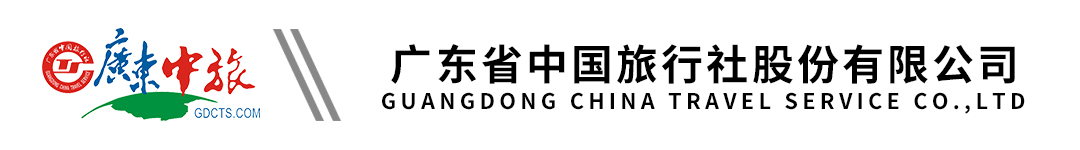 梅州经典客家围屋 摄最美秋色——浪漫水杉林 打卡网红自在楼  人手一只盐焗鸡 赠送梅州小吃 特惠3天行程单行程安排费用说明购物点自费点其他说明产品编号YD1605856714dS出发地广州市目的地梅州市行程天数3去程交通汽车返程交通汽车参考航班无无无无无产品亮点★“摄”一袭秋韵，捕捉最美沿途客家风景；★“摄”一袭秋韵，捕捉最美沿途客家风景；★“摄”一袭秋韵，捕捉最美沿途客家风景；★“摄”一袭秋韵，捕捉最美沿途客家风景；★“摄”一袭秋韵，捕捉最美沿途客家风景；天数行程详情用餐住宿D1广州—侨乡村南华又庐—千佛塔—夜游客天下早餐：X     午餐：X     晚餐：X   梅州D2叶帅故居—蜜柚采摘—大观天下—夜游客天下早餐：√     午餐：X     晚餐：√   梅州D3客家博物馆---泮坑风景区—梅县游客服务中心—广州早餐：√     午餐：√     晚餐：X   无费用包含1.交通：按实际参团人数安排空调旅游巴士，每人1正座1.交通：按实际参团人数安排空调旅游巴士，每人1正座1.交通：按实际参团人数安排空调旅游巴士，每人1正座费用不包含1、费用包含以外的一起个人消费。1、费用包含以外的一起个人消费。1、费用包含以外的一起个人消费。项目类型描述停留时间参考价格【梅县游客服务中心】【梅县游客服务中心】（无需听课，停留约30分钟）；30 分钟项目类型描述停留时间参考价格【夜游客天下文化产业园】【夜游客天下文化产业园】（必消项目50元/人，游览约1.5小时）；90 分钟¥(人民币) 50.00预订须知1、我社将按实际人数安排合适车型，并安排巴士座位，上车请对号入座；车牌号、座位号以及陪同联系方式将在出行前一天20：00点前以短信形式通知，敬请留意；如您在出行前一天20：00尚未收到短信，请速来电咨询。请客人准时到达出团集合地点，过时不候。2、旅行社会按照本团客人的报名先后顺序统一安排坐车座位。如车上有老弱妇孺需要照顾的，请客人自觉礼让。3、客人应妥善保管自己的行李物品（特别是现金、有价证券以及贵重物品等）。4、本团不发旅行袋及旅游帽及矿泉水。温馨提示1、客人出团当天需要出示穗康码和接受体温测量，如出现下列情况之一，视为因客人原因退团，按照《国内旅游组团合同》第28条约定处理。旅行社有权拒绝客人上车，客人应自觉配合。保险信息备注说明：酒店无三人房/加床、单人需补房差/放弃床位。